Литература:1. Распутин, В.Г. Прощание с Матерой[Текст]:повести и рассказы /В. Распутин. – Иркутск: Восточно – Сибирское изд-во, 1983. – 480 с.2. Распутин, В.Г. Повести [Текст] /В. Распутин. – М: Мол, гвардия, 1983. – 480 с.3. Распутин, В.Г. Пожар[Текст]: повести /В. Распутин. – М: Сов, писатель 1990. – 240 с.4. Распутин, В.Г. Уроки  французского [Текст]: повести и рассказы /В. Распутин. – М: Худож. лит.,  1987. – 479 с.Сайты:https://ru.wikipedia.orghttp://www.ote4estvo.ru/Ждем  Вас по   адресу:п. Красногвардейскоеул. Энгельса, 21телефон: 2-48-34Составитель : Кубаткина, ЕМБУК «ЦБС» Красногвардейского района РКСибирская Атлантида Валентина Распутина80 лет со дня рождения русского писателя В.Г. Распутина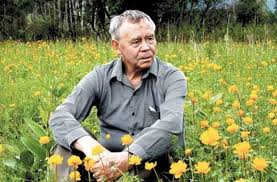 1937 – 2015 ггЧтобы человеку чувствовать себя в жизни сносно нужно быть дома. Вот: дома. Поперед всего — дома, а не на постое, в себе, в своем собственном внутреннем хозяйстве, где все имеет определенное, издавна заведенное место и службу. Затем дома — в избе, на квартире, откуда, с одной стороны, уходишь на работу, а с другой — в себя. И дома — на родной земле.
                                 В. Распутинп. Красногвардейское  2017 г.         Имя Валентина Распутина известно читающей публике уже давно. Писатель принадлежит к младшему поколению писателей-деревенщиков. Еще во времена советской власти его книги издавались большими тиражами.           Писатель родился 16 марта 1937 года в небольшой деревне Аталанка Иркутской области. Его родители были крестьянами. В родном селе Валентина Распутина была только начальная школа, поэтому среднюю школу мальчик посещал в Усть-Удинске, районном центре, находившемся в 50 км от Аталанки. В 1947 году, когда Валентину было 10 лет, его отца арестовали и осудили к семи годам в лагерях. С того времени мать Нина Ивановна воспитывала троих детей сама. В 1954 году Распутин окончил школу и поступил на историко-филологический факультет Иркутского университета имени Жданова. Во время обучения он стал сотрудничать с иркутской газетой «Советская молодёжь». По окончании университета Распутин был принят в её штат. Работая журналистом, Распутин начал пробовать свои силы и в художественной прозе. В 1961 году в альманахе «Ангара» был напечатан его рассказ «Я забыл спросить у Лёшки».           Первые рассказы Распутина появлялись в литературных изданиях Сибири с интервалом в несколько лет. В то же время писатель активно занимался журналистикой: работал в разных газетах Прибайкалья и на иркутском телевидении. Как корреспондент он объездил всю Иркутскую область и побывал на строительстве крупных промышленных объектов. В 1965 году Распутин отправил один из своих рассказов писателю Владимиру Чивилихину. Чивилихин, который был старше Валентина Григорьевича всего на девять лет, оценил способности молодого журналиста и помог ему утвердиться в литературе. В 1966 году вышла первая собственная книга Распутина – сборник «Край возле самого неба». В 1974 году была издана его повесть «Живи и помни», которая через три года была   отмечена Госпремией СССР.       В конце 70-х гг. Валентин Распутин стал признанным писателем со всесоюзной известностью. В 80-х гг. его приняли в редколлегию «Роман-газеты», а в 1986 году Распутин стал секретарём правления Союза Писателей СССР. В годы перестройки Валентин Григорьевич также занимался общественной деятельностью. Он был депутатом ВС СССР последнего созыва. Считается, что именно Распутин первым процитировал с трибуны Верховного Совета знаменитые слова Столыпина: «Вам нужны великие потрясения, нам нужна великая Россия». С распадом СССР писатель отошёл от политической деятельности.      Самые известные произведения Валентина Распутина автобиографичны. Например, вошедший в школьную программу рассказ «Уроки французского» основан на впечатлениях будущего писателя, который ходил в школу за 50 км от дома. Другой знаменитый рассказ, «Прощание с Матёрой», посвящённый переселению деревни из-за строительства водохранилища, перекликается с судьбой родного села писателя, которое тоже было затоплено во время строительства Братской ГЭС. Проза Валентина Распутина реалистична. Для неё характерно проникновение в жизнь простого народа и внимание к вопросам нравственности.     Валентин Григорьевич не перестаёт писать, хотя его книги, как и книги других писателей, стали выходить гораздо меньшими тиражами. Распутин живёт сразу в двух городах: в Москве он поддерживает литературный журнал «Наш современник» и входит в Совет по культуре при патриархе Кирилле, а в Иркутске проводит ежегодные «Дни русской духовности и культуры» и борется за сохранение уникальной природы Байкала и Прибайкалья.    Умер 14.03.2015 года. 19 марта 2015 года прошли похороны писателя в Знаменском монастыре в Иркутске.Герой Социалистического Труда (1987). Лауреат двух Государственных премий СССР (1977, 1987), Государственной премии России (2012) и Премии Правительства РФ (2010). Член Союза писателей СССР с 1967 года.Память:19 марта 2015 года имя Валентина Распутина было присвоено средней школе № 5 в Урюпинске (Волгоградская область).Имя Валентина Распутина присвоено научной библиотеке ИГУ].Журнал «Сибирь» № 357/2 (2015) полностью посвящён Валентину Распутину.Имя Валентина Распутина будет присвоено средней школе в Усть-Уде (Иркутская область)].Имя Валентина Распутина будет присвоено школе в Братске.В 2015 году имя Валентина Распутина было присвоено Байкальскому международному фестивалю научно-популярных и документальных фильмов «Человек и Природа»].15 марта 2017 года в Иркутске был открыт музей Валентина Распутина.Фото - галерея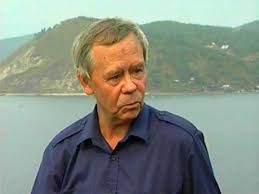 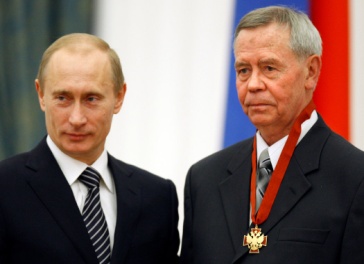 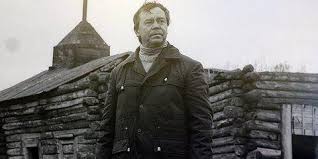 